Minutes for the Senate Executive Committee Date and Time: October 11, 2023, 3:30 p.m. – 5:00 p.m.Location: Zoom Virtual MeetingPresiding: Ernest Ialongo, Chair of Senate Present: Vice-Chair of Senate, Hector Soto; SEC Senators Christine Hutchins; Ansumana Jammeh; Jewel Jones; Diana Macri; Dainma Martinez; Alexandra Milsom; Tram Nguyen.Excused Absence: 0Unexcused Absence: 0 Minutes Prepared by: Christine Hutchins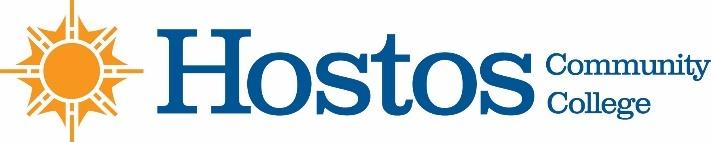 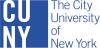 TOPICDISCUSSIONDECISION / ACTIONCall to OrderProfessor Ialongo called the meeting to order at 3:33 pmThe Chair welcomed new members of the SEC and outlined the work of the committeeTOPICDISCUSSIONDECISION / ACTIONElection of OfficersProf. Soto nominated as Vice Chair of the SenateProf. Soto acceptedChair: Further nominations? None.Prof. Nguyen nominated as Recording Secretary for SenateProf. Nguyen acceptedChair: Further nominations? None.Prof. Hutchins nominated as Recording Secretary for Senate Executive Committee (SEC)Prof. Hutchins acceptedChair: Further nominations? None.Prof. Milsom volunteered to serve as Web Master for SenateVice Chair of SenateHector SotoYes – 9No – 0Abstain - 0Recording Secretary for SenateTram NguyenYes – 9No – 0Abstain - 0Recording Secretary for SECChristine HutchinsYes – 9No – 0Abstain - 0Accepted with thanksTOPICDISCUSSIONDECISION / ACTIONAcceptance of AgendaMotion to accept SEC AgendaAccepted as pre-circulatedTOPICDISCUSSIONDECISION / ACTIONApproval of Minutes SEC Minutes September 13, 2023, meetingSenate MinutesSeptember 21, 2023, meetingAccepted as pre-circulatedAccepted with minor correction.TOPICDISCUSSIONDECISION / ACTIONChair’s ReportSenate has tried over the years to foster open, democratic, and collegial discussion, especially because this is the one forum all of us at Hostos share-- students, staff, faculty, and administrators. As ways to foster this, in addition to the standing items on the Senate agenda, we have also invited other voices to share in the Senate agenda, for example having addresses by current presidents of the college and Student Government Association. We can ensure robust continuation of these principles by reviewing our protocols for open discussion at Senate.The Chair queried if the SEC felt it should offer a statement with regards to the Israel-Hamas conflict. After discussion, the SEC decided it would craft a statement to be read into the record at the next Senate meeting.TOPICDISCUSSIONDECISION / ACTIONCurricular ItemsThere are no curricular items for this upcoming Senate meetingTOPICDISCUSSIONDECISION / ACTIONApproval of October 19, 2023, Senate agendaUnanimous approvalTOPICDISCUSSIONDECISION / ACTIONNew Business & AnnouncementsThere are no announcements for this SEC meetingAdjournment. 5:02 pm